СОВЕТ  ДЕПУТАТОВСЕЛЬСКОГО  ПОСЕЛЕНИЯ  ПЕТРОВСКИЙ СЕЛЬСОВЕТ Добринского муниципального районаЛипецкой области 16-я сессия VI-го созываРЕШЕНИЕ23.12.2021г.                                     п.свх.Петровский                         № 54 -рсО вступлении Лычкина Николая Вячеславовичав должность главы сельского поселения Петровский сельсовет Добринского муниципального районаЛипецкой области Российской ФедерацииРассмотрев решение Совета депутатов сельского поселения Петровский сельсовет от 23 декабря 2021 года № 53-рс «Об избрании главы сельского поселения Петровский сельсовет Добринского муниципального района Липецкой области Российской Федерации», в соответствии со статьей  35 Устава сельского поселения Петровский сельсовет Добринского муниципального района Липецкой области Российской Федерации, Совет депутатов сельского поселения Петровский сельсоветР Е Ш И Л:1.Считать днем вступления Лычкина Николая Вячеславовича в должность главы сельского поселения Петровский сельсовет Добринского муниципального района Липецкой области Российской Федерации  23 декабря 2021 года.  2.Опубликовать настоящее решение в районной газете «Добринские вести».	3.Настоящее решение вступает в силу со дня его принятия.Председатель Совета депутатовсельского поселенияПетровский сельсовет                                                     С.Ю.Мерчук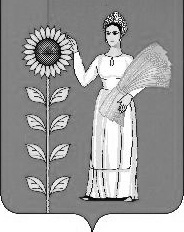 